Консультация для родителей "ЗАКАЛИВАНИЕ ДЕТЕЙ В ДОМАШНИХ УСЛОВИЯХ»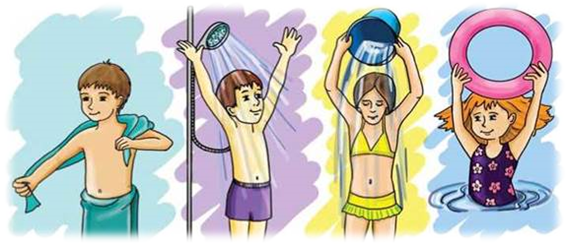 Подготовила: инструктор по физо Шорникова Е.В.с. Крестово - Городище«Закаливание детей в домашних условиях».	Многие родители замечают, что их ребенок, начав посещать детское дошкольное учреждение, стал часто болеть.Предрасполагающими к этому факторами являются: - обилие контактов с детьми и взрослыми с больными острыми респираторными заболеваниями, - незрелость защитных систем организма в дошкольном возрасте,- неблагоприятное воздействие экологических факторов, - неправильная организация режима дня, излишнее «укутывание» детей родителями по принципу «сибиряк тот, кто теплее одевается»,- недостаток в рационе витаминов и микроэлементов, отсутствие регулярных закаливающих мероприятий.	Все это создает угрозу для нормального физического развития ребенка и представляет серьезную проблему для родителей, как психологического плана, так и материального. Зачастую ребенок, пролеченный по поводу респираторной инфекции, вновь заболевает через короткий промежуток времени, не успев оправиться от предыдущего заболевания. В связи с этим мамы и папы, боясь простудить детей, не гуляют с ними в прохладную погоду, одевают излишне тепло, не проводят проветривание в квартирах, не умывают холодной водой. Но все их усилия не приносят успеха. В результате «тепличного» воспитания организм ребенка становится изнеженным, слабым. 	Нередко матери, разочаровавшись в традиционной медицине, в отчаянии обращаются к различного рода целителям и знахарям, с тщетной надеждой на быстрое исцеление.	Реального оздоровительного эффекта можно добиться с помощью регулярных закаливающих мероприятий, особенно в сочетании с параллельно проводимой медикаментозной иммунокоррекцией, направленной на повышение защитных сил организма, следствием чего могут быть урежение и облегчение респираторных заболеваний, а в идеальной ситуации возникновение ОРВИ не чаще 1-2 раз в год.	Смысл закаливания в многократно повторяющихся однотипных нагрузках, чаще всего Холодовых, в результате чего вырабатывается тренированность в отношении этих нагрузок, включаются защитные реакции иммунной системы, а значит повышается и устойчивость к простудным заболеваниям, в первую очередь, а также отражается на всех других функциях организма - улучшаются аппетит и усвоение пищи, нормализация роста, повышается умственная и физическая работоспособность, появляется жизнерадостное настроение.	Родителям следует помнить, что тренирующий эффект закаливающих процедур сохраняется недолго, особенно у детей дошкольного возраста, это примерно 3-10 дней, тогда как для достижения этого эффекта необходим срок не менее месяца, а у ослабленных детей и более. Не следует форсировать усложнение закаливающих процедур, так как это может привести к срыву механизмов адаптации и появлению, и возобновлению повторных заболеваний.Основными правилами закаливания являются следующие:1. Закаливающие процедуры следует проводить только в том случае, если ребенок здоров. Начинать можно в любой сезон года, но лучше летом.2. Постепенность. Недопустимо, решив закалять ребенка, сразу обливать его прохладной водой, отправлять на прогулки в ненастную погоду легко одетым. Это непременно приведет к тому, что малыш простудится, а мать впредь будет бояться закаливания, как «огня». Начинать нужно осторожно, переходя к более сильным закаливающим процедурам постепенно.3. Нужно считаться с индивидуальными особенностями ребенка. Например, легковозбудимые, «нервные» дети иногда плохо реагируют на холодную воду.4. Постоянно следить за реакцией ребенка на закаливающие процедуры. Если во время обливания или приема воздушной ванны малыш дрожит, кожа у него становится «гусиной», значит к этой температуре он ещё не адаптирован. В следующий раз процедуру надо проводить, начиная с той дозировки, которая не вызывала никаких отрицательных явлений.5. Нужно стремиться к тому, чтобы закаливание нравилось детям, воспринималось ими как забава.6. При повышении температуры, насморке, кашле, жидком стуле - необходимо приостановить закаливание или проводить на щадящем уровне. Гипотрофия, анемия, рахит не являются противопоказаниями к закаливанию.7. Приступая к закаливанию, создайте ребенку здоровые условия быта, нормальную психологическую атмосферу в семье, достаточный сон. Необходимо сквозное проветривание комнаты не реже 4-5 раз в день, каждый раз не менее 10-15 минут.8. Детям 1,5 лет и старше нужно гулять не менее двух раз в день по 2,5-3,0 часа. Зимой, при более низкой температуре, время прогулки ограничивают. Детей с возраста 2,5-3 лет можно обучать кататься на лыжах, коньках, самокате, велосипеде.     	В летнее время не нужно запрещать игры в воде, ходить босиком по земле, по траве, по песку у реки. Большое значение имеет одежда: важно, чтобы она была по размеру, ребенок в ней не мерз и не перегревался. Все эти меры также обладают определенным закаливающим эффектом.	В различные возрастные периоды закаливание проводится разными способами, по принципу от простого к сложному.Методы закаливания:	Закаливание солнцем – эффективное средство оздоровления и стимулирование роста ребёнка. Успешно используется закаливание солнцем в борьбе с рахитом. Солнечный свет, проходя через орган зрения, возбуждает нервную систему. Нервная система, в свою очередь, регулирует состояние и тонус всех систем организма; регулирует биоритмы, активизирует обменные процессы. Обладающие высокой биологической активностью ультрафиолетовые лучи, воздействуя на человека через кожу, повышают устойчивость организма к неблагоприятным воздействиям окружающей среды, болезнетворным микробам, повышают иммунитет, снижают риск заболеваний.	Закаливание воздухом следует начинать с воздушных ванн, которые полезны как детям, так и взрослым, в том числе бабушкам и дедушкам. Закаливание воздухом повышает устойчивость организма к длительным воздействиям низких температур.	Ножные ванны – погружение ног до голеностопных суставов в таз с горячей водой. Ноги погружают на 3-10 секунд. Затем каждые 3 – 4 дня температуру воды следует снижать на 1 градус, доведя её в итоге до 20 –24 градусов С.	Контрастные ножные ванны являются хорошей профилактической закаливающей процедурой против ангин и катаров верхних дыхательных путей. Подобные процедуры рекомендуется выполнять по утрам, после сна.	Вам понадобятся 2 таза: один - с горячей водой (+38 гр. С, второй - с водой на 3 – 4 градуса холоднее. Сначала ребенок опускает ноги до голеностопных суставов на 2-3 секунды в горячую воду, потом сразу же в более прохладную на 5 секунд. 	Затем опять в первый таз, потом во второй, но уже на 10 секунд.	Обтирание - мероприятие, подготавливающее организм человека к таким закаливающим процедурам, как обливание и холодный душ.- Температура воды для первого обтирания должна быть 36-34 градуса С.- Через каждые три процедуры температуру воды снижайте на два градуса С.- Для детей и пожилых людей температура воды не должна быть ниже 20 градусов С.- Здоровым взрослым рекомендуется снизить температуру до 12 С.- Сначала обтирают руки и сразу же насухо вытирают их.- Затем обтирают ноги, далее грудь, потом живот и спину.- Обтирание лучше проводить после утренней гимнастики или после дневного сна.- По мере снижения температуры воды продолжительность обтирания следует уменьшать с двух минут до полминуты.	Обливание водой - закаливающая процедура, которую следует начинать летом.	Лейку или ведро наполните водой температурой 36-34 градуса С. Далее в течение 2 минут последовательно, начиная с головы, обливайте все части тела.	Продолжительность закаливающего мероприятия и температура воды регулируется так же, как и при обтирании.	Душ - закаливающая процедура, которая сочетает в себе температурное и механическое воздействие. Душ прекрасно тонизирует организм, поэтому его целесообразно делать утром, днем и вечером, а также после физических упражнений.	Закаливание можно проводить большинству детей, но предварительно следует обратиться к своему детскому врачу по месту жительства, желательно соблюдение определенной последовательности в наращивании закаливающих нагрузок. 	Особенно важно проводить закаливание при подготовке детей к посещению детского сада или школы.	Добиться положительныхрезультатов можно только при условии настойчивости и терпения требовательных к себе мам и пап, которые должны стать для своих детей примером здорового образа жизни.МДОУ Крестово-Городищенский детский сад «Малыш»